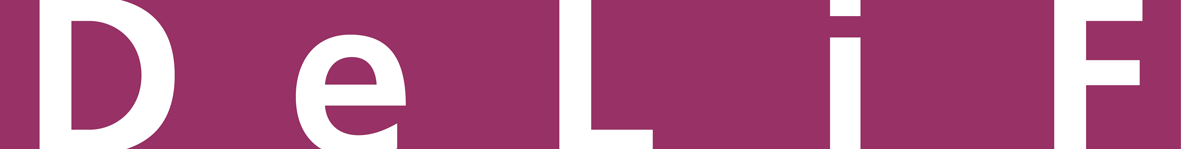 Registration for Intensive Course German for total beginnersMark with a cross please:Autumn 2023 	November 13 - December 15, 2023	 					Winter 2024 	February 12 - March 15, 2024						Spring 2024	May 13 - June 14, 2024							Summer 2024	August 5 - September 6, 2024 						5 weeks / 100 lessons / 20 lessons per week / Monday – Friday, from 13:30 to 17:00Mark with a cross please:              Mr                                              MsName:	.........................................................................................................................……..........First name:	.........................................................................................................................……..........Date of birth:	.........................................................................................................................……..........Nationality:	.........................................................................................................................……..........Address: 	.........................................................................................................................……..........	.........................................................................................................................……..........Phone number:	.........................................................................................................................……..........E-Mail :	.........................................................................................................................……..........Date : ..........................................................     Your signature: ..........................................................................(Upon signing the registration form, I hereby confirm that I have read and accept the general terms and conditions – www.delif.ch/agb.pdf)by post: DeLiF, Rue de Rome 9, CH-1700 Fribourg	                   	                    by e-mail: info@delif.ch